E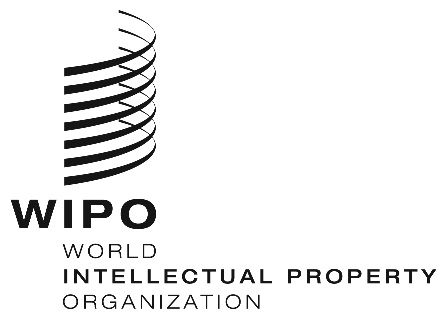 A/58/2 prov.1ORIGINAL:  English DATE:  June 25, 2018Assemblies of the Member States of WIPOFifty-Eighth Series of Meetings
Geneva, September 24 to October 2, 2018list of documentsprepared by the SecretariatAGENDA ITEM 1	OPENING OF THE SESSIONSA/58/INF/1 (General Information)AGENDA ITEM 2	ADOPTION OF THE AGENDAA/58/1 Prov.2 (Draft Consolidated Agenda)A/58/2 Prov.1 (List of Documents)AGENDA ITEM 3	ELECTION OF OFFICERSA/58/INF/2 (Officers)AGENDA ITEM 4	REPORT OF THE DIRECTOR GENERAL TO THE ASSEMBLIES OF WIPOThe Report is made available as a WIPO publication and may be consulted on the WIPO website.AGENDA ITEM 5	GENERAL STATEMENTSGeneral Statements provided by delegations in written form may be consulted on the WIPO website.AGENDA ITEM 6	ADMISSION OF OBSERVERSA/58/3 (Admission of Observers)AGENDA ITEM 7	APPROVAL OF AGREEMENTSWO/CC/75/3 (Approval of Agreements)AGENDA ITEM 8	DRAFT AGENDAS FOR 2019 ORDINARY SESSIONSA/58/4 (Draft Agendas for the 2019 Ordinary Sessions of the WIPO General Assembly, the WIPO Conference, the Paris Union Assembly and the Berne Union Assembly)AGENDA ITEM 9	Composition of the WIPO Coordination Committee, and of the Executive Committees of the Paris and Berne UnionsA/58/7 (Composition of the WIPO Coordination Committee, and of the Executive Committees of the Paris and Berne Unions)AGENDA ITEM 10	Composition of the Program and Budget CommitteeWO/GA/50/12 (Composition of the Program and Budget Committee)AGENDA ITEM 11	REPORTS ON AUDIT AND OVERSIGHTWO/GA/50/1 (Report by the Independent Advisory Oversight Committee (IAOC))A/58/5 (Report by the External Auditor)WO/GA/50/2 (Annual Report by the Director of the Internal Oversight Division (IOD)) A/58/6 (List of Decisions Adopted by the Program and Budget Committee)AGENDA ITEM 12	REPORT ON THE PROGRAM AND BUDGET COMMITTEEA/58/6 (List of Decisions Adopted by the Program and Budget Committee)AGENDA ITEM 13	OPENING OF NEW WIPO EXTERNAL OFFICESWO/GA/50/11 (Opening of New WIPO External Offices during the 2018/19 Biennium)AGENDA ITEM 14	REPORT ON THE STANDING COMMITTEE ON COPYRIGHT AND RELATED RIGHTS (SCCR)WO/GA/50/3 (Report on the Standing Committee on Copyright and Related Rights (SCCR))AGENDA ITEM 15	REPORT ON THE STANDING COMMITTEE ON THE LAW OF PATENTS (SCP)WO/GA/50/4 (Report on the Standing Committee on the Law of Patents (SCP))AGENDA ITEM 16	REPORT ON THE STANDING COMMITTEE ON THE LAW OF TRADEMARKS, INDUSTRIAL DESIGNS AND GEOGRAPHICAL INDICATIONS (SCT)WO/GA/50/5 (Report on the Standing Committee on the Law of Trademarks, Industrial Designs and Geographical Indications (SCT))AGENDA ITEM 17	MATTERS CONCERNING THE CONVENING OF A DIPLOMATIC CONFERENCE FOR THE ADOPTION OF A DESIGN LAW TREATY (DLT)WO/GA/50/6 (Matters Concerning the Convening of a Diplomatic Conference for the Adoption of a Design Law Treaty (DLT))AGENDA ITEM 18	REPORT ON THE COMMITTEE ON DEVELOPMENT AND INTELLECTUAL PROPERTY (CDIP) AND REVIEW OF THE IMPLEMENTATION OF THE DEVELOPMENT AGENDA RECOMMENDATIONSWO/GA/50/7 (Report on the Committee on Development and Intellectual Property (CDIP) and Review of the Implementation of the Development Agenda Recommendations)AGENDA ITEM 19	REPORT ON THE INTERGOVERNMENTAL COMMITTEE ON INTELLECTUAL PROPERTY AND GENETIC RESOURCES, TRADITIONAL KNOWLEDGE AND FOLKLORE (IGC)WO/GA/50/8 Prov. (Report on the Intergovernmental Committee on Intellectual Property and Genetic Resources, Traditional Knowledge and Folklore (IGC))AGENDA ITEM 20	REPORT ON THE ADVISORY COMMITTEE ON ENFORCEMENT (ACE)WO/GA/50/9 (Report on the Advisory Committee on Enforcement (ACE))AGENDA ITEM 21	PCT SYSTEMPCT/A/50/1 (Report on the PCT Working Group)AGENDA ITEM 22	MADRID SYSTEMMM/A/52/1 (Report on the Madrid System Goods and Services Database)AGENDA ITEM 23	HAGUE SYSTEMH/A/38/1 (To be confirmed)AGENDA ITEM 24	LISBON SYSTEMLI/A/35/1 (Report on the Working Group on the Development of the Lisbon System)LI/A/35/2 (Proposed Amendments to the Common Regulations under the Lisbon Agreement and the Geneva Act of the Lisbon Agreement)AGENDA ITEM 25	WIPO ARBITRATION AND MEDIATION CENTER, INCLUDING DOMAIN NAMESWO/GA/50/10 (WIPO Arbitration and Mediation Center, including Domain Names)AGENDA ITEM 26	MARRAKESH TREATY TO FACILITATE ACCESS TO PUBLISHED WORKS FOR PERSONS WHO ARE BLIND, VISUALLY IMPAIRED OR OTHERWISE PRINT DISABLED (MVT)MVT/A/3/1 (Status of the Marrakesh Treaty)AGENDA ITEM 27	REPORTS ON STAFF MATTERSWO/CC/75/INF/1 (Annual Report on Human Resources)WO/CC/75/1 (Election to the WIPO Staff Pension Committee (WSPC))WO/CC/75/INF/2 (Annual Report by the Ethics Office)AGENDA ITEM 28	AMENDMENTS TO STAFF REGULATIONS AND RULESWO/CC/75/2 (Amendments to Staff Regulations and Rules)AGENDA ITEM 29	ADOPTION OF THE SUMMARY REPORTThe Summary ReportAGENDA ITEM 30	CLOSING OF THE SESSIONSNoneLIST OF DOCUMENTS BY SERIAL NUMBER[End of document]Serial NumberSerial NumberTitle of DocumentA/58/INF/1A/58/INF/1General InformationA/58/INF/2A/58/INF/2OfficersA/58/INF/3 Prov.1A/58/INF/3 Prov.1Provisional List of Participants (E,F)A/58/1 Prov.2A/58/1 Prov.2Draft Consolidated AgendaA/58/2 Prov.1A/58/2 Prov.1List of DocumentsA/58/3A/58/3Admission of ObserversA/58/4A/58/4Draft Agendas for the 2019 Ordinary Sessions of the WIPO General Assembly, the WIPO Conference, the Paris Union Assembly and the Berne Union AssemblyA/58/5A/58/5Report by the External AuditorA/58/6A/58/6List of Decisions Adopted by the Program and Budget CommitteeA/58/7A/58/7Composition of the WIPO Coordination Committee, and of the Executive Committees of the Paris and Berne UnionsWO/GA/50/1WO/GA/50/1Report by the Independent Advisory Oversight Committee (IAOC)WO/GA/50/2WO/GA/50/2Annual Report by the Director of the Internal Oversight Division (IOD)WO/GA/50/3WO/GA/50/3Report on the Standing Committee on Copyright and Related Rights (SCCR)WO/GA/50/4WO/GA/50/4Report on the Standing Committee on the Law of Patents (SCP)WO/GA/50/5WO/GA/50/5Report on the Standing Committee on the Law of Trademarks, Industrial Designs and Geographical Indications (SCT)WO/GA/50/6WO/GA/50/6Matters Concerning the Convening of a Diplomatic Conference for the Adoption of a Design Law Treaty (DLT)WO/GA/50/7WO/GA/50/7Report on the Committee on Development and Intellectual Property (CDIP) and Review of the Implementation of the Development Agenda RecommendationsWO/GA/50/8 Prov.WO/GA/50/8 Prov.Report on the Intergovernmental Committee on Intellectual Property and Genetic Resources, Traditional Knowledge and Folklore (IGC)WO/GA/50/9WO/GA/50/9Report on the Advisory Committee on Enforcement (ACE)WO/GA/50/10WO/GA/50/10WIPO Arbitration and Mediation Center, including Domain NamesWO/GA/50/11WO/GA/50/11Opening of New WIPO External Offices during the 2018/19 BienniumWO/GA/50/12Composition of the Program and Budget CommitteeComposition of the Program and Budget CommitteeWO/CC/75/INF/1Annual Report on Human Resources Annual Report on Human Resources WO/CC/75/INF/2Annual Report by the Ethics OfficeAnnual Report by the Ethics OfficeWO/CC/75/1Election to the WIPO Staff Pension Committee (WSPC)Election to the WIPO Staff Pension Committee (WSPC)WO/CC/75/2Amendments to Staff Regulations and RulesAmendments to Staff Regulations and RulesWO/CC/75/3Approval of AgreementsApproval of AgreementsPCT/A/50/1Report on the PCT Working GroupReport on the PCT Working GroupMM/A/52/1Report on the Madrid System Goods and Services DatabaseReport on the Madrid System Goods and Services DatabaseH/A/38/1To be confirmedTo be confirmedLI/A/35/1Report on the Working Group on the Development of the Lisbon SystemReport on the Working Group on the Development of the Lisbon SystemLI/A/35/2Proposed Amendments to the Common Regulations under the Lisbon Agreement and the Geneva Act of the Lisbon AgreementProposed Amendments to the Common Regulations under the Lisbon Agreement and the Geneva Act of the Lisbon AgreementMVT/A/3/1Status of the Marrakesh TreatyStatus of the Marrakesh Treaty